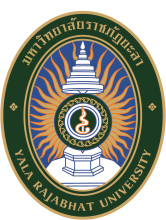 บันทึกการให้คำปรึกษารายบุคคล วันที่.........เดือน....................พ.ศ.........................ภาคเรียนที่.............ปีการศึกษา...........................ชื่อ-สกุล................................................................................................................เพศ......................อายุ...........ปีสาขาวิชา...........................................................รหัสประจำตัวนักศึกษา.......................................ชั้นปีที่.............วิธีการติดต่อกับอาจารย์ที่ปรึกษา     มาพบด้วยตนเอง		  ทางโทรศัพท์  ผ่านระบบสารสนเทศของมหาวิทยาลัย 	  อื่น ๆ.................................................................ปัญหา	                       ปัญหาด้านการเรียน		  ปัญหาส่วนตัว		
                        อื่นๆ.....................................................................................................เริ่มเวลา......................................น.  สิ้นสุดเวลา....................................น.  ใช้เวลา......................................นาทีปัญหาการให้คำปรึกษา/การช่วยเหลือการให้คำปรึกษา